Semaine du 03/09 au 07/09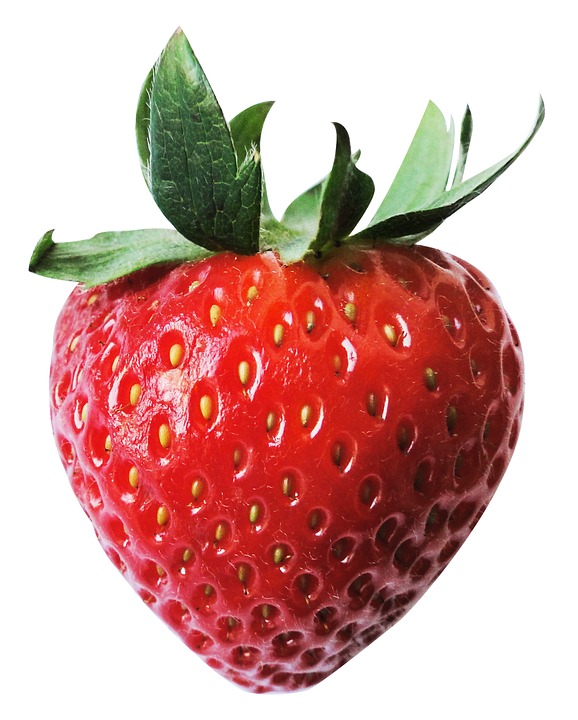 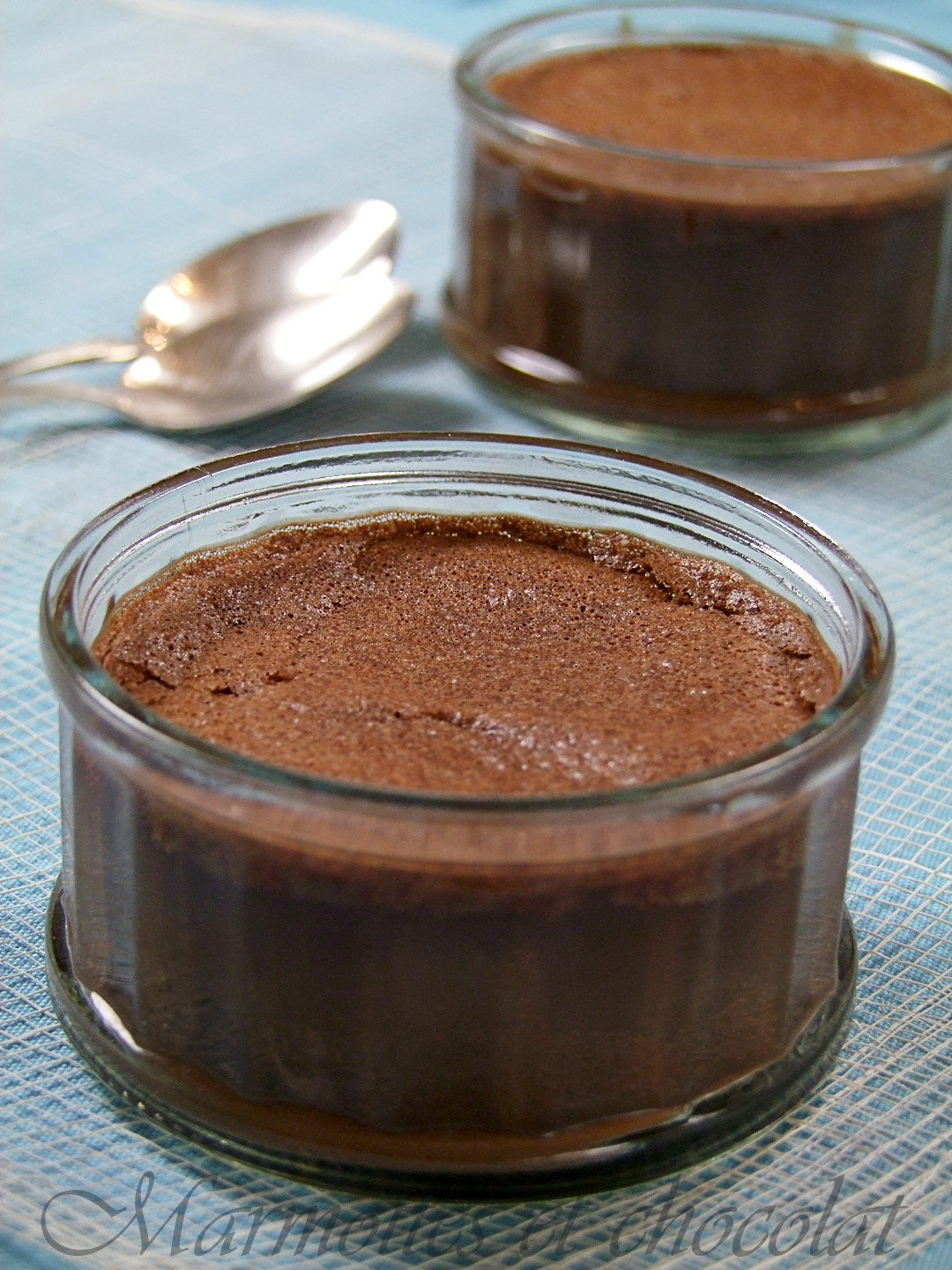 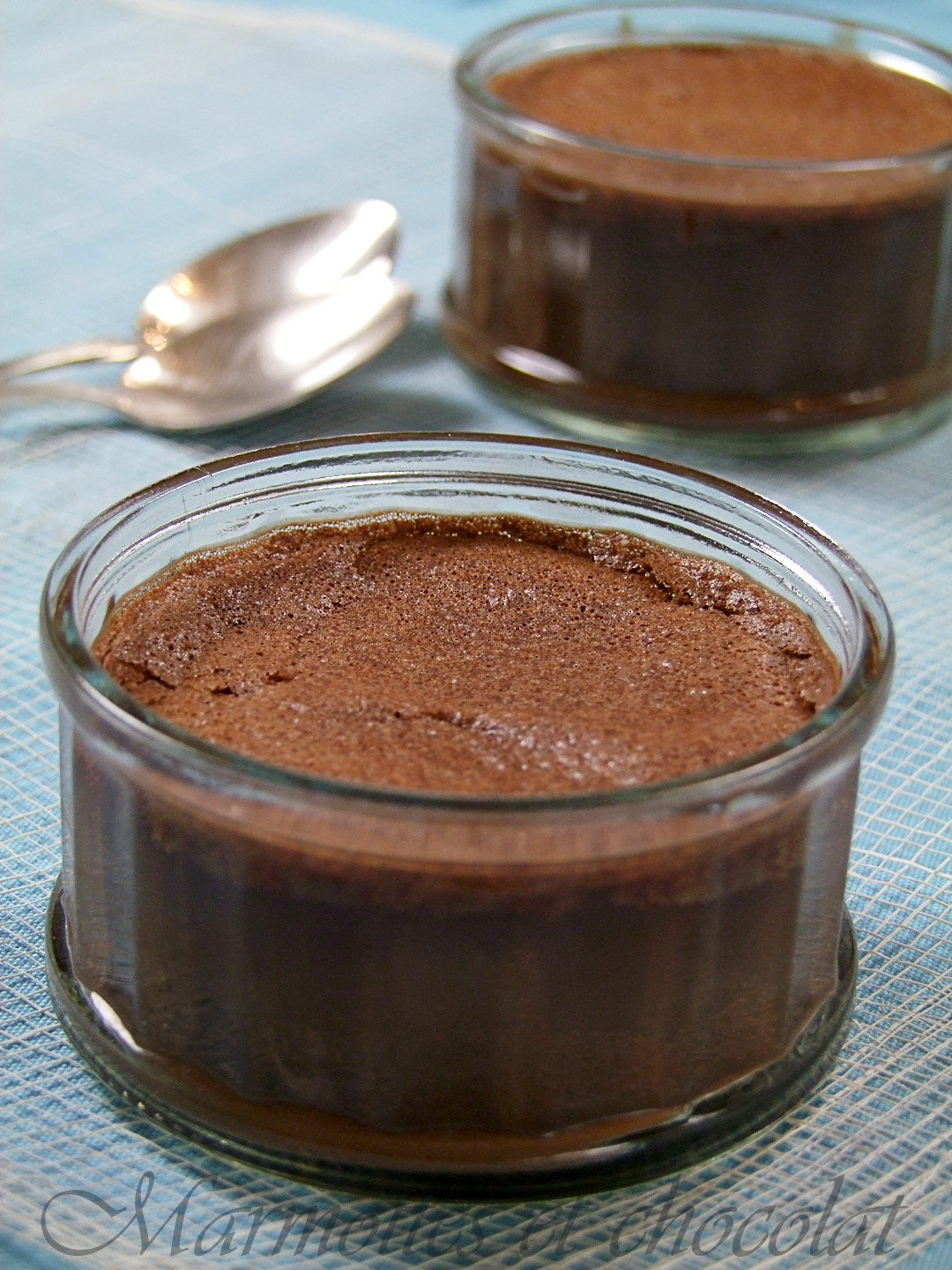 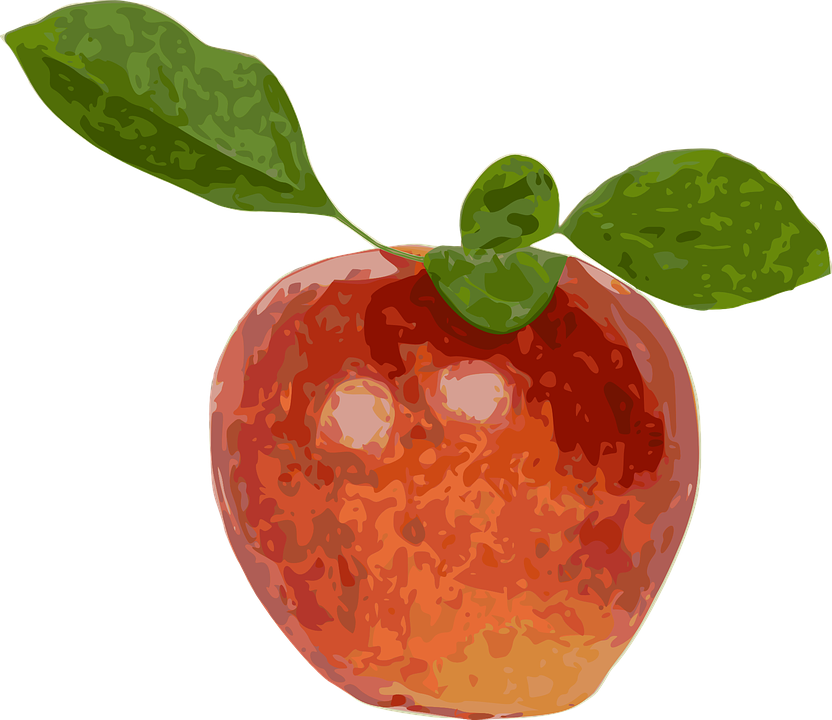 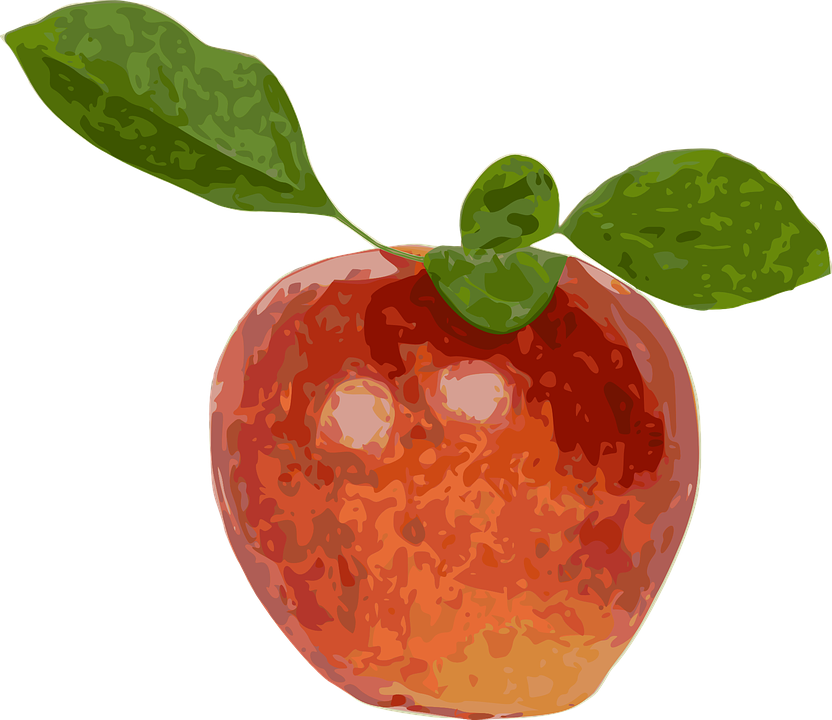 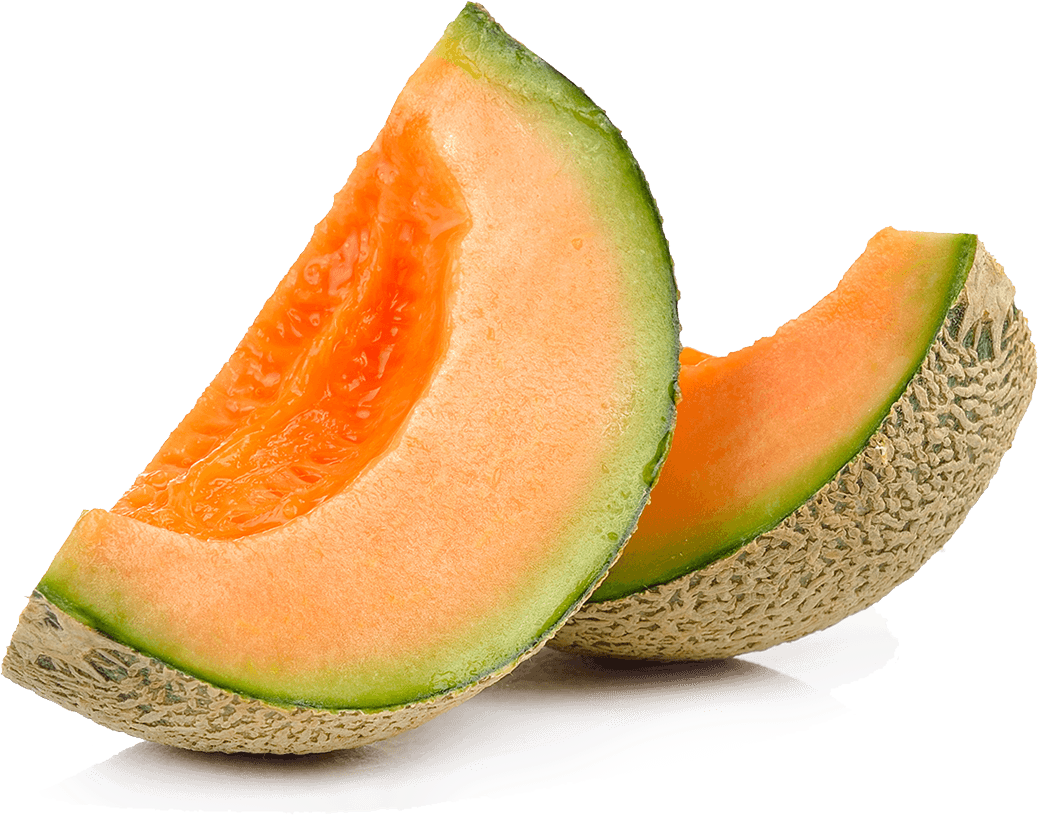 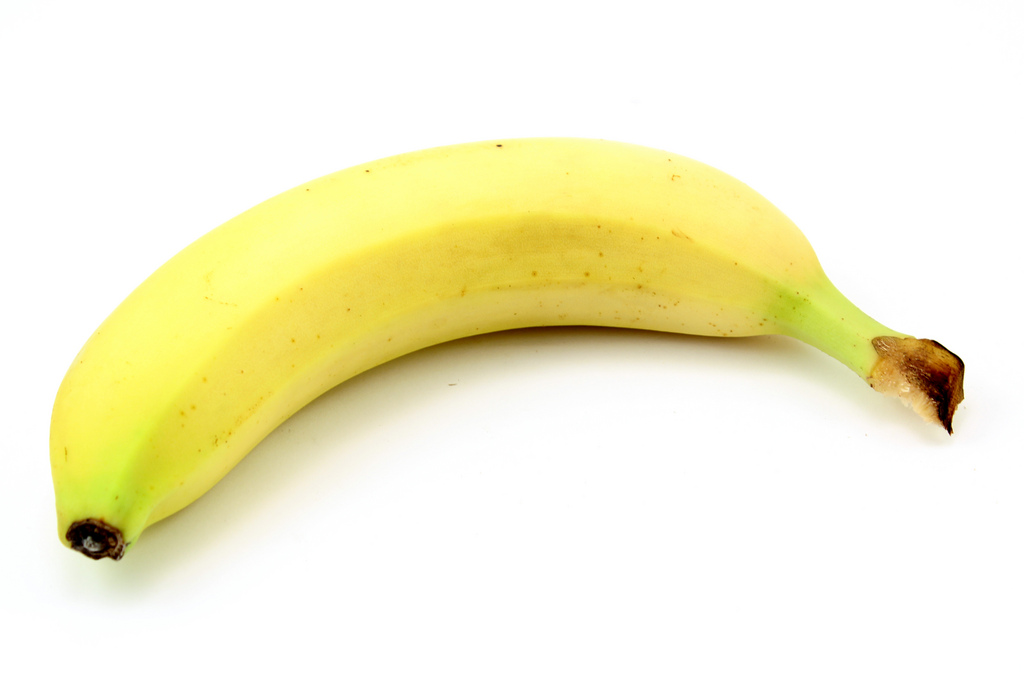 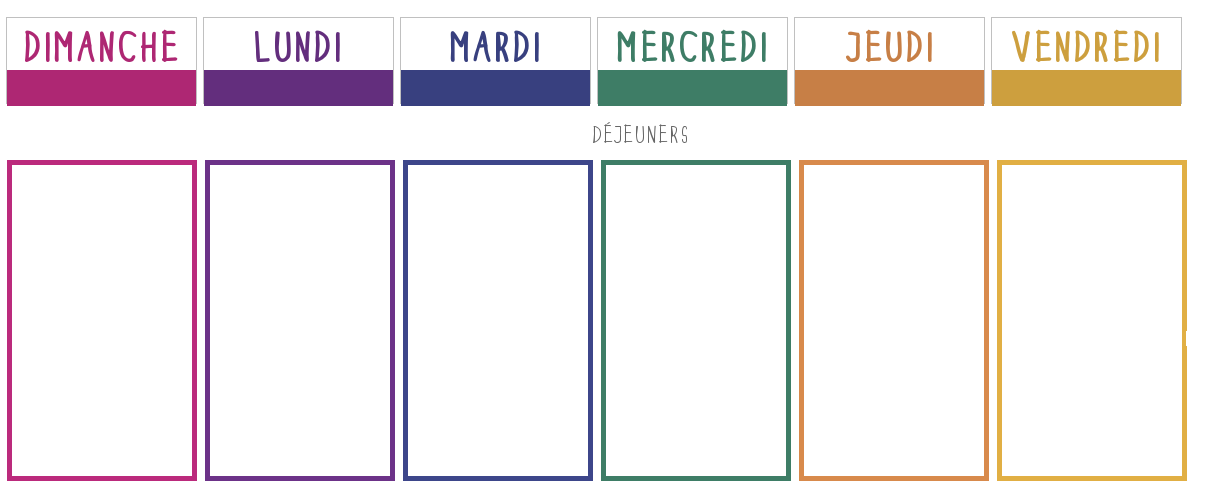 